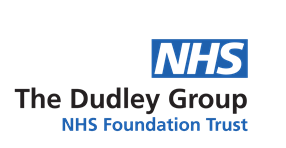 Medical Work Experience Programme – Application Form 2022Please complete all sections in black ink Please note that these application forms are kept for a 6 month period from the date of Work Experience taking place and are then destroyedSupporting InformationThis is your opportunity to promote yourself to identify why you would like to gain some work experience in the NHS. Please use this space to provide any supporting information to go with your application.
This form should be returned along with the equal opportunities monitoring form to: Work Experience Co-ordinator, Undergraduate Centre, North Block 2nd Floor. Russells Hall Hospital, Pensnett Road, Dudley, West Midlands, DY1 2HQ by 31/03/2022. Forms can also be scanned in once completed and sent to dgft.medicalwork.experience@nhs.netApplication forms received after this date will not be considered.Please note that forms without completed signatories will be returned to the applicant.Medical Work Experience Programme 2022More Information About YouAre you male or female?                    Male               FemaleHow would you describe your ethnic background?White                                      British                                      Irish                                      Other (please describe):………………………………Mixed                                      White & Black Caribbean                                      White & Black African                                      White & Asian                                      Other (please describe):………………………………Asian or Asian British                                      Indian                                      Pakistani                                      Bangladeshi                                      Other (please describe):………………………………Black or Black British                                      Caribbean                                      African                                      Other (please describe):………………………………Other Ethnic Group                                      Chinese                                      Other (please describe):………………………………Are you disabled?(if yes please tick all that apply)                                      Sensory impairment                                      Mobility disability                                      Learning disability                                      Mental health                                      Other (please describe)Please indicate your religion or belief                                      Atheism                                      Jainism                                       Buddhism                                   Judaism                                      Christianity                                 Sikhism                                      Hinduism                                    Other                                      Islam                                           I do not wish to disclose                                                                 my religion                        Last Name:Last Name:First Name(s):First Name(s):Date of Birth:Date of Birth:Please note that you must be 17 years of age at the time of the placement taking place.Please note that you must be 17 years of age at the time of the placement taking place.Please note that you must be 17 years of age at the time of the placement taking place.If you are related to an employee of the Trust, please give details:If you are related to an employee of the Trust, please give details:Home address:Home address:Post Code:	            Telephone No:Email Address:Post Code:	            Telephone No:Email Address:Post Code:	            Telephone No:Email Address:School/College name and address:School/College name and address:Post Code:                                                  Telephone No:Post Code:                                                  Telephone No:Post Code:                                                  Telephone No:Name of School/College Work Experience CoordinatorName of School/College Work Experience CoordinatorName:Email Address:Tel:  Name:Email Address:Tel:  Name:Email Address:Tel:  Course dates in order of preferenceCourse dates in order of preference1.2.(Week 1)	27 June – 1 July 2022(Week 2)	4 July – 8 July 20221.2.(Week 1)	27 June – 1 July 2022(Week 2)	4 July – 8 July 20221.2.(Week 1)	27 June – 1 July 2022(Week 2)	4 July – 8 July 2022Please list all the subjects/courses taken or being taken and gradesPlease list all the subjects/courses taken or being taken and gradesPlease list all the subjects/courses taken or being taken and gradesPlease list all the subjects/courses taken or being taken and gradesPlease list all the subjects/courses taken or being taken and gradesSubjectSubjectDatesLevelGrades Achieved
 (or predicted)GCSE:GCSE:A-level/AS level:Please indicate what you hope to do when you leave school/college and explain why this is your chosen career?What do you hope to gain from the Careers Within Medicine Programme and how do you think this will help with your chosen career?Please indicate any other relevant information or experience, which may support your application for this programme.Signature of Applicant: ………………………………………………………………………………..  Date:  ……………………..Signature (parent/guardian – if applicant is under 18):  ……………………………………………………………………Date:  ………………………………………………Please note that by signing this Agreement, you are agreeing that you understand that your son/daughter may observe a real patient operation in the Operating Theatres or Day Case Unit.ONLY COMPLETE THIS BOX IF YOU DO NOT WANT YOUR SON/DAUGHTER TO OBSERVE AN OPERATIONI do not agree to my son/daughter observing a real patient operation.Signature of parent/guardian – if applicant is under 18):  ……………………………………………………………Date:  …………………………………………………Signature (of Representative of your School/College):  ………………………………………………………………….Date:  ………………………………………………………………